На пожаре в деревне Большая Заимка Заларинского районапогибли дети 2 и 5 лет       15 мая в 17:04 случилось возгорание в частном жилом доме, где в это время находились две девочки-сестры двух и пяти лет. Родители девочек в это время вместе с двумя старшим детьми находились в летней постройке рядом с домом, где готовили обед. Когда родители девочек, войдя в дом, обнаружили плотное задымление, принялись искать детей и нашли их уже без признаков жизни. В спальне горели вещи на кровати. Общая площадь пожара составила 6 квадратных метров. Возгорание было ликвидировано до прибытия огнеборцев.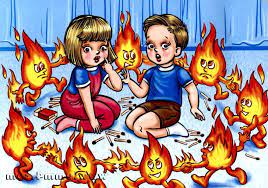        Дознаватели МЧС России, осмотрев место происшествия, установили, что причиной пожара стала детская шалость с огнём. Дети, в силу своего малолетнего возраста, не смогли самостоятельно спастись из задымленного помещения.          ОГБУ «ПСС Иркутской области» напоминает о том, чтобы избежать подобных случаев следует с малых лет разговаривать с ребенком на противопожарные темы. Осуществлять контроль того, с кем и где проводит подросток свободное время. Проявлять интерес к поведению и хобби Вашего чада. В любом возрасте дети должны знать свой домашний адрес, и на какой номер следует звонить в случае возникновения пожара.       В ходе беседы ребёнку необходимо объяснить, что вызов пожарной охраны просто так из-за шалости или любопытства, не только отвлекает силы пожарных подразделений от работы по реальным вызовам, но и будет иметь для «шалуна» весьма неприятные последствия.
       Необходимо запомнить ряд следующих рекомендаций, которые помогут предотвратить опасную ситуацию с огнем: -  Храните спички и зажигалки в местах недоступных для детей. - ни в коем случае нельзя держать в доме неисправные или самодельные электрические приборы; - малолетних детей не оставляйте одних рядом с открытыми работающими электроприборами, каминами или печами; - спички и зажигалки всегда приобретайте сами. Не просите сделать это ребенка; - следите за своими действиями. Иногда поступки взрослых бывают красноречивее любых слов и запретов;-  номера телефонов чрезвычайных служб заучите вместе со своими детьми наизусть.           Напоминаем, что при пожаре немедленно звонить с сотового телефона 112 или 101;- не проходите мимо, если обнаружили подростков, играющих с огнём или разводящих костер в отсутствии взрослых людей;- расскажите, как нужно тушить различные виды возгораний; - правила пользования отопительными и электроприборами ребенок также должен знать; - покажите ребенку все возможные запасные или аварийные выходы, которыми можно будет воспользоваться в случае пожара.        Там, где среди детей проводится разъяснительная работа, направленная на предупреждение пожаров от детской шалости с огнем, опасность возникновения пожаров по этой причине сводится к минимуму.Инструктор ОГБУ «ПСС Иркутской области»Е.Г. Степанюк